Theo thông tin từ Trung tâm Điều độ Hệ thống điện Quốc gia, do hiện tại đang là thời điểm cuối mùa khô nên mức nước nhiều hồ thủy điện lớn ở phía Bắc đang xuống thấp. Điển hình như hồ Hòa Bình chỉ còn cách mức nước chết gần 5m, hồ Sơn La còn cách mức nước chết 8m, hồ Thác Bà chỉ còn cách mức nước chết chưa tới 1m. Khi mức nước các hồ thủy điện xuống thấp sẽ làm hạn chế khả năng phát điện cả về công suất phát và sản lượng điện. Mặt khác, trong điều kiện thời tiết tiếp tục nắng nóng diện rộng ở miền Bắc và miền Trung làm mức độ tiêu thụ điện thường xuyên duy trì ở mức cao. Trung tâm Điều độ Hệ thống điện Quốc gia cho biết trong những ngày gần đây, công suất tiêu thụ điện toàn quốc đều ở mức trên dưới 42.000 MW – tức cao hơn mức công suất đỉnh năm 2020 tới gần 10%. Trong bối cảnh nguồn điện và mức tiêu thụ điện hiện tại như vậy dẫn đến mức dự phòng nguồn điện ở khu vực phía Bắc chỉ còn ở mức thấp, nguy cơ sự cố do quá tải và ảnh hưởng đến tình hình cung cấp điện.Để hạn chế nguy cơ nguy cơ xảy ra sự cố về điện do nhu cầu sử dụng điện tăng cao đột biến, EVN tiếp tục khuyến cáo người dân, các cơ quan công sở và nơi sản xuất cần chú ý sử dụng điện an toàn, tiết kiệm, đặc biệt vào các giờ cao điểm trưa và tối, cụ thể là buổi trưa từ 11h30 đến 15h00, buổi tối từ 20h00 đến 23h00. Đồng thời chú ý sử dụng hợp lý điều hoà nhiệt độ (đặt ở mức 26-27 độ trở lên, sử dụng kết hợp với quạt) và chú ý không nên sử dụng đồng thời nhiều thiết bị điện có công suất lớn./.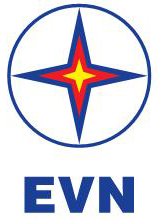 TẬP ĐOÀN ĐIỆN LỰC VIỆT NAMTHÔNG TIN BÁO CHÍMỨC NƯỚC NHIỀU HỒ THỦY ĐIỆN PHÍA BẮC XUỐNG THẤP GÂY NGUY CƠ ẢNH HƯỞNG ĐẾN CUNG CẤP ĐIỆNHà Nội, ngày 3 tháng 7 năm 2021